МКУ «Управление образования администрации Саянского района»план работы на май 2017 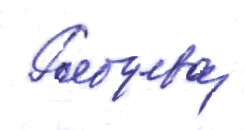 Руководитель управления образования							Е.В.Рябцева №п/пМероприятияСрокиОтветственныеПроведение Всероссийских проверочных работ в 11 классах: биологияистория11.05.2017г.18.05.2017г.Атаскевич И.Э.руководители ООИнтенсивные школы интеллектуального роста естественно - научного и физико-математического направления в г. Канске б/о «Салют»С 10.05.2017-14.05.2017гАбашева Е.А.Оценка эффективности деятельности в сфере профилактики безнадзорности и правонарушенийДо 10.05.2017г.Боровик Е.В.Семинар – практикум «Современные технологии организации образовательного процесса в соответствии с требованиями ФГОС ДО»12.05.2017Зинченко Н.В.Топоркова Т.В.Проведение семинара – совещания с организаторами ЕГЭ, ОГЭ12.05.2017г.Атаскевич И.Э.Проведение совместного совещания с представителями пожарного надзора, РОСПОТРЕБНАДЗОРОМ, ОВД по созданию безопасных условий при организации мероприятий летней оздоровительной кампании 2017г.15.05.2017г.Боровик Е.В.Организация и проведение РМО с заместителями директоров по воспитательной работе, педагогами-организаторами15.05.2017г.Абашева Е.А.Муниципальный этап «Президентские состязания» До 15.05.2017г.Боровик Е.В.,Васильев С.И.,руководители ФСКУчастие в финальных соревнованиях по легкой атлетике15-17.05.2017г.Боровик Е.В.Социальная  акция «Обелиск»До 17.05.2017г.Финк Е.А.Руководители ОО Участие в краевых соревнованиях  «Президентские состязания» 22.05.2017-24.05.2017г.Боровик Е.В.Торжественные мероприятия «Последний звонок»25.05.2017г.Руководители ОО Приемка лагерей дневного пребывания к летнему оздоровительному сезону совместно с представителями надзорных органов До 25.05.2017г.Боровик Е.В.,руководители ОО Организация и проведение государственной итоговой аттестации выпускников 9 классов:иностранный язык (английский);русский язык26.05.2017г.30.05.2017г.Атаскевич И.Э., Никишина Н.Г.,руководители ОО специалисты, методистыОрганизация и проведение государственной итоговой аттестации выпускников 11 классов:география, информатика и ИКТ;математика (базовый уровень)29.05.2017г.31.05.2017г.Атаскевич И.Э., Никишина Н.Г.,руководители ОО специалисты, методистыВедение  электронной базы данных по летней занятости детей 2017 года До 25.05.2017г.Боровик Е.В.,Руководители ООКонтроль и учет посещаемости дошкольных и общеобразовательных  учрежденийЕжедневноБоровик Е.В.Топоркова Т.В.Работа с базой АИС «Прием заявлений в учреждения дошкольного образования»ЕжедневноТопоркова Т.В.Мониторинг движения транспортных средствЕжедневноОстрецова Н.Ю.Совет руководителей По дополнительному графикуРябцева Е.В.Никишина Н.Г.Формирование региональной информационной системы  обеспечения проведения государственной итоговой аттестации выпускников обучающихся, освоивших основные образовательные программы основного и среднего общего образованияВ течение месяцаАтаскевич И.Э.Консультационное сопровождение при организации целевого поступления в учреждения профессионального образованияВ течение месяцаНикишина Н.Г.Сопровождение деятельности в рамках независимой оценки качества образованияВ течение месяцаНикишина Н.Г.Корректировка и ведение базы «Одаренные дети Красноярья»  В течение месяца Абашева Е.А.Консультирование по организации и проведению государственной итоговой аттестации форме ЕГЭ, ОГЭ в 2017 годуВ течение месяцаНикишина Н.Г.Атаскевич И.Э.Ведение банков  данных:о детях систематически пропускающих учебные занятия без уважительной причины;совершивших правонарушения и  преступления;испытавших жестокое обращение.  В течение месяцаБоровик Е.В.Руководители ООИнформационно-методическое сопровождение деятельности кустовых тьюторских групп по введению ФГОС.  Обобщение опыта работы, создание банка методических материаловВ течение месяцаСазанович С.М.Сычева Л.П.Мониторинг внесения данных региональных сегментов единой федеральной межведомственной системы учета контингента обучающихся по дополнительному образованию за 2016/2017 учебный год (по детям-инвалидам)В течение месяцаСенченко О.И.Внесение информации (изменений) на официальный сайт bus.govВ течение месяцаСенченко О.И.Организация взаимодействия по реализации мероприятий проектов Стратегии развития образования Саянского района и межмуниципальных проектов Восточной группы В течение месяцаНикишина Н.Г.,специалисты, методисты управления образования, руководители проектовИнформационно-методическое сопровождение деятельности и координация деятельности ОУ по аттестации педагогических и руководящих работниковВтечение месяцаСазанович С.М.Руководители РМОФормирование графика аттестации на 2017-2018 уч. г.В течение месяцаСазанович С.М.Мониторинг организации методической работы ОО Саянского района.В течение месяцаСазанович С.М.Зам.рук. по УВРАнализ работы стажерских площадок и тьюторских группВ течение месяцаСазанович С.М.Руководители МСП и тьюторских группРабота  с базой  КИАСУО- 4 (Краевая информационно-аналитическая система управления образования)В течение месяцаАтаскевич И.Э.Рассмотрение обращений, писем, жалоб граждан, относящихся к компетенции управления, подготовка ответов по письмам граждан, служебные документыПо мере необходимостиНовикова Н.А.Никишина Н.Г. Организация участия педагогов района в краевых семинарах, конференциях, форумахВ течение месяцаСпециалисты, методисты управления образования